Publicado en 28027 el 21/01/2016 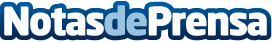 Gestionar el transporte ecommerce, más fácil que nunca con Palbin.com y ShipiusLa plataforma ecommerce Palbin.com y Shipius.com, expertos en logística y transporte para tiendas online, han llegado a un acuerdo de colaboración que permitirá a  las diferentes tiendas que forman parte de Palbin la posibilidad de poder externalizar el envío de los pedidos a sus clientes de forma fácil y económica. 
Este acuerdo se centra en ofrecer a los usuarios de la plataforma Palbin.com la más potente herramienta de gestión para su transporteDatos de contacto:Ernesto Graefenhain Desarrollo de Negocio de Shipius 91 162 73 90Nota de prensa publicada en: https://www.notasdeprensa.es/gestionar-el-transporte-ecommerce-mas-facil Categorias: Nacional Logística E-Commerce http://www.notasdeprensa.es